Publicado en Riyadh, Arabia Saudi el 26/04/2023 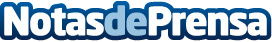 Amplifidor cierra una ronda de financiación inicial para revolucionar el sector de los influencersAmplifidor, la próxima plataforma web y móvil que pretende transformar el sector de los influencers tendiendo un puente entre creadores, marcas y fans, ha cerrado con éxito su financiación de pre-semilla. La ronda de financiación fue liderada por múltiples inversores institucionales y ángeles de valor añadido que reconocieron el potencial del enfoque innovador de la plataforma para la automatización del marketing de influencers y la gestión de las relaciones de redDatos de contacto:Chad Hagan Marketing Manager609-970-8079 Nota de prensa publicada en: https://www.notasdeprensa.es/amplifidor-cierra-una-ronda-de-financiacion Categorias: Internacional Finanzas Marketing Dispositivos móviles http://www.notasdeprensa.es